 * En cas d’accident du travail, merci de le signaler au service RH afin de faire al déclaration spécifique sous les 48h *Evènements indésirables faisant l’objet d’un signalement obligatoire 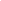 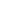 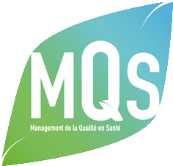 FICHE D’EVENEMENT INDESIRABLE(FEI)CODIFICATION : N° enregistrement : PERSONNE DECLARANTENom et prénom (facultatif) : Fonction/Service :CONTEXTE DE L’EVENEMENTCONTEXTE DE L’EVENEMENTPersonnes concernées *Date et lieu de l’évènement :⬜ Usager   ⬜ Personnel ⬜ Visiteur  ⬜ Autre (à préciser) : Heure :3.     NATURE DE L’EVENEMENT (cochez)3.     NATURE DE L’EVENEMENT (cochez)Sécurité des biens et des personnes⬜  perte/vol/disparition⬜  agression verbale⬜  agression physique⬜  situation de maltraitance*⬜  tentative de fugue⬜  tentative de suicide*⬜  intrusion ⬜  départ de feu⬜  obstruction des issues de secours⬜  dysfonctionnement du système d’alarme⬜  installations dangereuses⬜  pollution (chimique/nuisances/nuisibles)⬜  ingestion produit chimique⬜  automutilation⬜  bris (lunettes/prothèses)⬜  fausse route⬜  manutention de personne⬜  autres (à préciser)Coordination/organisation générale⬜ perte d’un élément ou du dossier usager⬜ défaut de transmission⬜ dossier usager non accessible⬜ délai d’intervention⬜ non-respect d’une procédure⬜ autres (à préciser)Matériel/Locaux⬜  dysfonctionnement véhicule⬜  dysfonctionnement répété d’un équipement⬜  inondation/dégâts des eaux⬜  dégradation matériel/locaux/équipements⬜  température d’eau/air mal adaptée⬜  matériel défectueux⬜  autres (à préciser)Hôtellerie/logistique⬜  restauration⬜  linge⬜  hygiène des locaux⬜  approvisionnement⬜  autres (à préciser)Organisation des soins médicaux/para-médicaux⬜  examen, consultation annulée⬜  erreur de traitement⬜  AES – Accident d’Exposition au Sang (piqûres ; morsures ; coupures)*⬜  pharmacovigilance*⬜  infectio-vigilance⬜  autres (à préciser)DESCRIPTION DES FAITS ET CONSEQUENCES        5.    MESURES IMMEDIATES PRISES DATE DE LA DECLARATIONSIGNATURE DU DECLARANT (facultatif)  Déclaration à déposer dans la boîte aux lettres à côté du bureau de la directrice